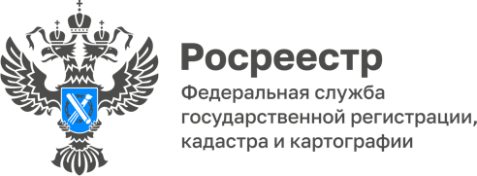 Росреестр предлагает меры по повышению эффективности использования земли   Росреестр представил для публичного обсуждения проекты федеральных законов, направленных на совершенствование института государственной регистрации прав на построенные объекты капитального строительства и повышение эффективности использования земли в Российской Федерации. Как подчеркнули в ведомстве, документы разработаны в целях реализации государственной программы «Национальная система пространственных данных».Законопроект:сохраняет ранее предусмотренную в Градостроительном кодексе РФ обязанность застройщика в течение десяти лет завершить строительство жилого дома, но при этом и зарегистрировать права на него;закрепляет обязанность собственников земельных участков использовать объекты капитального строительства в соответствии с установленным для земельных участков, на которых расположены такие объекты, видом разрешенного использования;дает определение понятия «освоение земельного участка» и описание мероприятий, которые к нему относятся;расширяет полномочия кадастровых инженеров - допускает подачу заявления об осуществлении государственного кадастрового учета от имени правообладателя объекта недвижимости без доверенности;закрепляет обязанность юридических лиц представлять заявления о государственной регистрации прав исключительно в электронном виде;дает возможность заверения электронного договора на выполнение кадастровых работ цифровой подписью.       «Отсутствие зарегистрированного права на объект недвижимости не дает возможности передать его по наследству, подключить газ, отстаивать свои права в суде, в ряде случаев граждане не могут претендовать на некоторые государственные выплаты. В свою очередь, положения законопроекта способствуют защите имущественных интересов граждан», - подчеркнула заместитель руководителя Управления Росреестра по Республике Коми Мирон Наталья.         Исполняющий обязанности председателя Комитета Республики Коми имущественных и земельных отношений Андрей Майер отмечает: «Отсутствие в Едином государственном реестре недвижимости сведений о местоположении границ земельных участков не позволяет государству обеспечить надлежащий учет земельных ресурсов и препятствует надлежащему управлению. Предложенные в законопроекте положения в свою очередь обеспечат и защитят права владельцев недвижимости, а также повысят достоверность сведений Единого государственного реестра недвижимости».